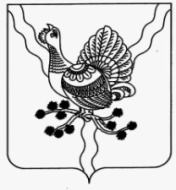                                              ПОСТАНОВЛЕНИЕ        ШУÖМот «___» _________ 2018                                                                               № ___       г. СосногорскО внесении изменений в постановление администрации муниципального района «Сосногорск от 18.12.2017 № 1735 «Об утверждении Порядка предоставления субсидий из бюджета муниципального образования муниципального района «Сосногорск» социально ориентированным некоммерческим организациям»Руководствуясь статьей 78.1 Бюджетного кодекса Российской Федерации, статьей 31.1 Федерального закона от 12.01.1996 № 7-ФЗ «О некоммерческих организациях», Федеральным законом от 06.10.2003 № 131-ФЗ «Об общих принципах организации местного самоуправления в Российской Федерации», Постановлением Правительства Российской Федерации от 07.05.2017 № 541 «Об общих требованиях к нормативным правовым актам, муниципальным правовым актам, регулирующим предоставление субсидий некоммерческим организациям, не являющимся государственными (муниципальными) учреждениями», Законом Республики Коми от 05.12.2011 № 127-РЗ «О некоторых вопросах поддержки социально ориентированных некоммерческих организаций в Республике Коми», в связи с организационно - штатными изменениями, Администрация муниципального района «Сосногорск»ПОСТАНОВЛЯЕТ:1. В Приложении 3 «Состав конкурсной комиссии по отбору программ (проектов) социально ориентированных некоммерческих организаций для предоставления субсидий из бюджета муниципального образования муниципального района «Сосногорск», утверждённом постановлением администрации муниципального района «Сосногорск» от 18.12.2017 №1735 слова: «Соболева О.В.» заменить словами: «Ротенберг О.Н.». 2. Контроль за исполнением настоящего постановления возложить на заместителя руководителя администрации муниципального района «Сосногорск» Н.М. Кирсанову. 3. Настоящее постановление вступает в силу со дня его официального опубликования.Исполняющий обязанности Глава муниципального района «Сосногорск» - руководитель администрации                                                     С.В. ДегтяренкоАДМИНИСТРАЦИЯМУНИЦИПАЛЬНОГО РАЙОНА«СОСНОГОРСК»«СОСНОГОРСК»МУНИЦИПАЛЬНÖЙ РАЙОНСААДМИНИСТРАЦИЯ